UNIVERSITY  OF MYSORE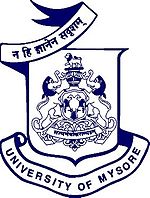 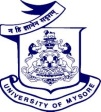 CENTRAL INSTRUMENTATION AND RESEARCH FACILITYINSTITUTION OF EXCELLENCE Vijnana Bhavan, Hunsur Road, Manasagangotri, Mysore-570 006Requisition for LCMS AnalysisSample Submitted by			Details of the GuideName	:		Name		:Department	:		Department	:Contact No.	:		Contact No.	:Email ID	:		Email ID	:Category	:	Researchers - Institution of ExcellenceSample InformationSubmitted Date     :		       				       Structure/Molecular formula/Molecular weightSample Name	:Sample ID	:Solubility	:No. of samples	:						Type of AnalysisLCMS		MADLI		APGC			Other: ______________________Declaration: I agree that all the information provided above is true. In any publication to be published using the results, LCMS Facility, IOE, University of Mysore, Manasagangotri, Mysore 570 006, India will be acknowledged and a copy of the same will be sent to the IOE Office, University of Mysore, Manasagangotri, Mysore 570 006, India.Signature of the Student						Signature of the Guide (With seal)Signature of the Instrument in-chargeFor Office Use OnlyReference No.:Allotted Date and Time..............................................Duration.........................................................Analyzed by	                       						Principal Scientist